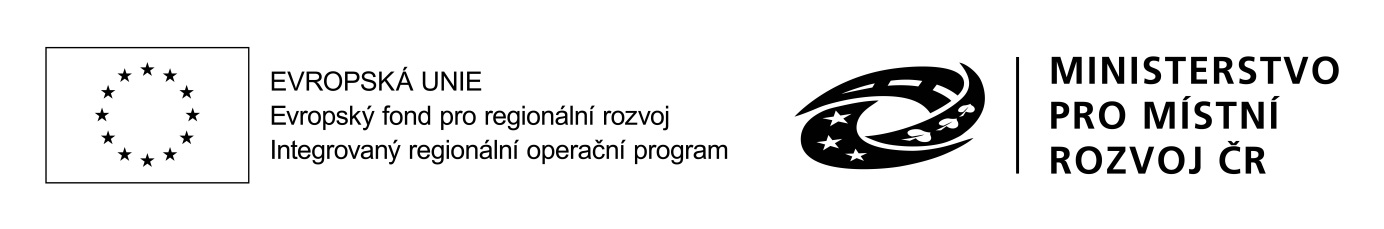 Smlouva o dílo – obchodní podmínkyZateplení bytového domu Ostravice č. p. 400čl. I.Biskupství ostravsko-opavskése sídlem: 				Ostrava, Moravská Ostrava a Přívoz, Kostelní náměstí 3172/1zastoupen:				IČ:					65468953DIČ:					CZ65468953bankovní spojení: 			Česká spořitelna, a.s.číslo účtu:             			 Zmocněnec k jednání ve věcech technických: Tel. / fax:                                               Email:                                                     (dále jen „objednatel“)………………………. (doplní zhotovitel)se sídlem:				………………………………zastoupena:				………………………………IČ:					………………….DIČ:					CZ………………společnost zapsaná v obchodním rejstříku vedeném ………….. v ………….., oddíl …., vložka ……….bankovní spojení:			………………………………číslo účtu:				………………………………osoba oprávněná jednat ve věcech technických a realizace stavby:  …………………………..Tel. / email:                                             …………… / …………………(dále jen „zhotovitel“)POZN.: Pokud je zhotovitelem fyzická osoba, neuvede v odst. 2 sídlo a obchodní rejstřík, ale místo podnikání a zápis do jiné evidence, ve které je osoba zapsána.čl. II.Základní ustanoveníTato smlouva je uzavřena dle § 2586 a násl. zákona č. 89/2012, občanský zákoník (dále jen „občanský zákoník“); práva a povinnosti stran touto smlouvou neupravená se řídí příslušnými ustanoveními občanského zákoníku. Smluvní strany prohlašují, že údaje uvedené v čl. I této smlouvy jsou v souladu s právní skutečností v době uzavření smlouvy. Smluvní strany se zavazují, že změny dotčených údajů oznámí bez prodlení písemně druhé smluvní straně. Při změně identifikačních údajů smluvních stran včetně změny účtu není nutné uzavírat ke smlouvě dodatek.Zhotovitel prohlašuje, že bankovní účet uvedený v čl. I odst. 2 této smlouvy je bankovním účtem zveřejněným ve smyslu zákona č. 235/2004 Sb., o dani z přidané hodnoty, ve znění pozdějších předpisů (dále jen „zákon o DPH“). V případě změny účtu zhotovitele je zhotovitel povinen doložit vlastnictví k novému účtu, a to kopií příslušné smlouvy nebo potvrzením peněžního ústavu; nový účet však musí být zveřejněným účtem ve smyslu předchozí věty.Smluvní strany prohlašují, že osoby podepisující tuto smlouvu jsou k tomuto úkonu oprávněny.Zhotovitel prohlašuje, že je odborně způsobilý k zajištění předmětu plnění podle této smlouvy.Zhotovitel potvrzuje, že se detailně seznámil s rozsahem a povahou díla, že jsou mu známy veškeré technické, kvalitativní a jiné podmínky nezbytné k realizaci díla a že disponuje takovými kapacitami a odbornými znalostmi, které jsou nezbytné pro realizaci díla dle čl. III a za dohodnutou smluvní cenu uvedenou v článku V. odst. 1 této smlouvy.Účelem smlouvy je provedení stavebních úprav na stávajícím bytovém domě pro zlepšení technických podmínek ke zvýšení komfortu bydlení a snížení provozních nákladů. čl. III.											Předmět smlouvyZhotovitel se zavazuje provést pro objednatele na svůj náklad a nebezpečí stavbu „Zateplení bytového domu Ostravice č. p. 400 – II.“ (dále jen „stavba“) v rozsahu dle:projektové dokumentace k provedení stavby dle vyhlášky č. 62/2013 Sb., zpracované Ing. Janem Homolou, ČKAIT: 1102948,předpisů upravujících provádění stavebních děl a ustanovení této smlouvy (dále jen „dílo“).Součástí díla je také (a to na náklady zhotovitele):zpracování projektové dokumentace skutečného provedení stavby ve třech vyhotoveních. Projektová dokumentace skutečného provedení stavby a geodetické zaměření stavby bude objednateli dodána také 1x v elektronické podobě, a to na CD ROM ve formátu pro texty *.doc (*.rtf), pro tabulky *.xls, pro skenované dokumenty *.pdf, pro výkresovou dokumentaci *.dwg a zároveň *.pdf. Případné vícetisky budou účtovány zvlášť,zabezpečení souhlasu (rozhodnutí) ke zvláštnímu užívání veřejného prostranství a komunikací dle platných předpisů, bude-li potřebné,zpracování dokumentace dočasného dopravního značení včetně projednání s příslušnými správními orgány, bude-li potřebné,osazení a údržba dopravního značení v průběhu provádění stavebních prací dle dokumentace dopravního značení, včetně uvedení do původního stavu a vrácení jejich správci, bude-li potřebné,vybudování a zajištění zařízení staveniště a jeho provoz v souladu s  potřebami zhotovitele, dokumentací předanou objednatelem, požadavky objednatele a s platnými právními předpisy, včetně případného zajištění ohlášení dle zákona č. 183/2006 Sb., o územním plánování a stavebním řádu (stavební zákon), ve znění pozdějších předpisů (dále jen „stavební zákon“),zajištění vytýčení obvodu staveniště,zajištění vytýčení inženýrských sítí (tras technické infrastruktury) podle podmínek jejich správců, a to před zahájením prací na staveništi včetně jejich zaměření a zakreslení dle skutečného stavu do příslušné dokumentace a včetně jejich písemného a zpětného předání jednotlivým správcům, bude-li potřebné,předání odpadu k odstranění na řízenou skládku nebo jiný způsob jeho odstranění nebo využití v souladu se zákonem č. 185/2001 Sb., o odpadech a o změně některých dalších zákonů, ve znění pozdějších předpisů (dále jen „zákon o odpadech“); o způsobu nakládání s odpadem bude předložen písemný doklad vystavený příslušnou oprávněnou osobou podle zákona o odpadech,návrh provozních řádů a technických zařízení, dodávka všech dokladů o zkouškách, revizích, atestech a provozních návodů a předpisů v českém jazyce (všechny doklady ve 2 vyhotoveních) včetně zaškolení obsluhy, zřízení deponie materiálů tak, aby nevznikly žádné škody na sousedních pozemcích,provedení předepsaných zkoušek dle platných právních předpisů a technických norem, úspěšné provedení těchto zkoušek je podmínkou k převzetí díla,zajištění bezpečných přechodů a přejezdů přes výkopy pro zabezpečení přístupu a příjezdu k objektům, udržování stavbou dotčených zpevněných ploch, veřejných komunikací a výjezdů ze staveniště v čistotě a jejich uvedení do původního stavu, zajištění ochrany proti šíření prašnosti a nadměrného hluku,provedení veškerých geodetických prací a případných doplňujících průzkumů souvisejících s provedením díla,zajištění zpracování všech případných dalších dokumentací potřebných pro provedení díla,hlášení archeologických nálezů v souladu se zákonem č. 20/1987 Sb., o státní památkové péči, ve znění pozdějších předpisů,provedení fotodokumentace průběhu stavby vč. zařízení staveniště, Zhotovitel je povinen při provádění díla dodržovat požadavky dotčených orgánů a organizací související s realizací stavby,zohlednit vyjádření dotčených orgánů a organizací související s realizací stavby,Projektová dokumentace pro výběr zhotovitele a pro provádění stavby nenahrazuje výrobní dokumentaci. Pokud vyvstane v průběhu realizace díla nutnost zpracování výrobní dokumentace, zajistí ji zhotovitel na své náklady.Zhotovitel se zavazuje provést dílo v souladu s technickými a právními předpisy platnými v České republice v době provádění díla. Pro provedení díla jsou závazné všechny platné normy ČSN. Zhotovitel se zavazuje průběžně provádět veškeré potřebné zkoušky, měření a atesty k prokázání kvalitativních parametrů předmětu díla.Zhotovitel se zavazuje provést veškeré činnosti a úkony související s provedením díla, zejména vyřizování veškerých povolení, překopů, záborů, souhlasů, oznámení apod. Objednatel se zavazuje dokončené dílo bez vad a nedodělků bránících jeho řádnému užívání převzít a zaplatit za ně zhotoviteli za dohodnutých podmínek cenu dle čl. V. této smlouvy. Vadami a nedodělky nebránícími řádnému užívání díla se rozumí pouze drobné ojedinělé vady a drobné ojedinělé nedodělky, které ani samy o sobě ani ve spojení s jinými nebrání užívání předmětu díla funkčně nebo esteticky, ani užívání předmětu díla podstatným způsobem neomezují.Případné vícepráce či méněpráce budou smluvními stranami sjednány písemnými dodatky smlouvy. Vícepráce budou realizovány až po uzavření příslušného dodatku ke smlouvě. Nezbytným předpokladem uzavření dodatku na realizaci víceprací je zadání víceprací v souladu se zákonem č. 134/2016 Sb., o zadávání veřejných zakázek, ve znění pozdějších předpisů (dále jen „zákon o zadávání veřejných zakázek“).Smluvní strany prohlašují, že předmět plnění podle smlouvy není plněním nemožným a že smlouvu uzavírají po pečlivém zvážení všech možných důsledků. Zhotovitel prohlašuje, že prozkoumal místní podmínky na staveništi a že práce mohou být dokončeny způsobem a v termínech stanovených touto smlouvou.čl. IV.Doba a místo plnění Zhotovitel se zavazuje provést dílo ve stanovené lhůtě do …… kalendářních dnů od předání staveniště zhotoviteli a nejpozději poslední den lhůty dokončené dílo předat objednateli. Doba realizace bude v souladu s časovým harmonogramem, který je součástí této smlouvy.Místem plnění je bytový dům Ostravice č. p. 400.V případě omezení postupu prací vlivem nepříznivých klimatických podmínek bude jednáno o možnosti posunutí termínu realizace díla.V případě, že koordinátor bezpečnosti a ochrany zdraví při práci na staveništi (dále jen „koordinátor BOZP“), osoba vykonávající za objednatele inženýrsko-investorskou činnost na stavbě (dále jen „osoba vykonávající technický dozor stavebníka“), objednatel nebo jiná k tomu oprávněná osoba (např. oblastní inspektorát práce) přeruší práce na staveništi z důvodu porušení pravidel bezpečnosti a ochrany zdraví při práci, toto přerušení nebude mít vliv na lhůtu plnění díla uvedenou v odst. 1 tohoto článku.Objednatel je oprávněn kdykoliv v průběhu provádění díla rozhodnout z důvodu nedostatku finančních prostředků o přerušení provádění prací na díle. Zhotovitel v takovém případě bez zbytečného odkladu po doručení písemného rozhodnutí dle předchozí věty přeruší provádění prací na díle a provede nezbytné zabezpečovací práce tak, aby bylo zabráněno případným škodám na rozpracovaném díle. O dobu přerušení provádění prací na díle se prodlužuje lhůta pro splnění díla. Zhotovitel je povinen zahájit provádění prací na rozpracovaném díle neprodleně po obdržení písemného pokynu objednatele. Přerušením provádění prací na díle není dotčena povinnost zhotovitele zajistit na své náklady hlídání staveniště. čl. V.Cena za díloCena za provedené dílo je stanovena dohodou smluvních stran a činí:Rozpočet stavby je Přílohou č. 1 této smlouvy. Součástí sjednané ceny jsou veškeré práce a dodávky, poplatky, náklady zhotovitele nutné pro vybudování, provoz a demontáž zařízení staveniště a jiné náklady nezbytné pro řádné a úplné provedení díla.Cena za dílo bez DPH uvedená v odst. 1 tohoto článku je cenou nejvýše přípustnou a nelze ji překročit. Cenu díla bude možné měnit pouze:nebude-li některá část díla v důsledku sjednaných méněprací provedena, bude cena za dílo snížena, a to odečtením veškerých nákladů na provedení těch částí díla, které v  rámci méněprací nebudou provedeny. Náklady na méněpráce budou odečteny ve výši součtu veškerých odpovídajících položek a nákladů neprovedených dle položkového rozpočtu, který je součástí nabídky zhotovitele podané na předmět plnění v rámci zadávacího řízení příslušné veřejné zakázky (dále jen „položkový rozpočet“),přičtením veškerých nákladů na provedení těch částí díla, které objednatel nařídil formou víceprací provádět nad rámec množství nebo kvality uvedené v projektové dokumentaci nebo položkovém rozpočtu. Dále také přičtením nákladů víceprací, pokud se při realizaci zjistí skutečnosti, které nebyly v době podpisu smlouvy známy a dodavatel je nezavinil ani nemohl předvídat a mají vliv na cenu díla. Totéž platí pro zjištěné skutečnosti odlišné od dokumentace předané objednatelem (např. geologické údaje). Náklady na vícepráce budou účtovány podle odpovídajících jednotkových cen položek a nákladů dle položkového rozpočtu nebo dle Sborníku stavební prací RTS a. s. pro rok 2017 ve výši max. 80 % těchto sborníkových cen, podle toho, která z těchto částek bude nižší;v případě změny výše DPH v důsledku změny právních předpisů. V případě, že dojde ke změně zákonné sazby DPH, je zhotovitel k ceně díla bez DPH povinen účtovat DPH v platné výši. Smluvní strany se dohodly, že v případě změny ceny díla v důsledku změny sazby DPH není nutno ke smlouvě uzavírat dodatek.Rozsah případných méněprací nebo víceprací a cena za jejich realizaci, jakož i jakékoliv překročení ceny stanovené v odstavci 1 tohoto článku budou vždy předem sjednány dodatkem k této smlouvě.Zhotovitel odpovídá za to, že sazba daně z přidané hodnoty je stanovena v souladu s platnými právními předpisy. V případě, že zhotovitel stanoví sazbu DPH či DPH v rozporu s platnými právními předpisy, je povinen uhradit objednateli veškerou škodu, která mu v souvislosti s tím vznikla. čl. VI.Platební podmínkyZálohy na platby nejsou sjednány. Podkladem pro úhradu smluvní ceny díla je vyúčtování označené jako FAKTURA (dále jen „faktura“), vystavená po předání a převzetí díla, případně při dílčím plnění realizace díla, pokud to charakter stavby vyžaduje, která bude mít náležitosti daňového dokladu dle zákona č. 235/2004 Sb., o dani z přidané hodnoty, ve znění pozdějších předpisů (dále také „zákon o DPH“).Kromě náležitostí stanovených platnými právními předpisy pro daňový doklad dle § 28 zákona o DPH je druhá smluvní strana povinna ve faktuře uvést i tyto údaje:číslo a datum vystavení faktury,číslo smlouvy, evidované u objednatele a datum jejího uzavření,číslo projektu CZ.06.2.11/0.0/0.0/16_098/0006784 a název projektu „Zateplení bytového domu Ostravice č.p. 400“,předmět smlouvy, jeho přesnou specifikaci (nestačí odkaz na číslo smlouvy),označení banky a číslo účtu, na který musí být zaplaceno,lhůtu splatnosti faktury,označení osoby, která fakturu vyhotovila, vč. jejího podpisu a kontaktního telefonu,číslo objednávky a datum jejího doručení zhotoviteli,IČ a DIČ objednatele a zhotovitele, jejich přesné názvy a sídlo, soupis skutečně provedených prací odsouhlasený objednatelem nebo jím pověřeným zmocněncem, a to také v elektronické podobě ve formátu typu .esoupis, .unixml, .xc4, Excel VZ nebo obdobného výstupu z rozpočtového softwaru, který bude identický s tištěnou verzí,výši pozastávky,přílohou faktury bude protokol o předání a převzetí díla dle čl. XII. odst. 2 této smlouvy, obsahující prohlášení objednatele, že dílo přejímá. V případě, že dílo bylo převzato s výhradami (tj. s vadami a nedodělky nebránícími řádnému užívání díla), bude přílohou faktury také zápis o odstranění těchto vad a nedodělků podle čl. XII. odst. 4 této smlouvy, podepsaný osobou vykonávající technický dozor stavebníka. Přílohou faktury bude také rozpis jednotlivých fakturovaných položek zejména položek uváděných jako komplet.Faktura bude vystavena také v elektronické podobě ve formátu .pdf.  V souladu s ustanovením zákona o DPH sjednávají smluvní strany dílčí plnění v rozsahu skutečně provedeného plnění za kalendářní měsíc. Dílčí plnění odsouhlasené objednatelem v soupisu skutečně provedených prací a zjišťovacím protokolu, včetně dohody o ocenění, se považuje za samostatné zdanitelné plnění uskutečněné poslední pracovní den měsíce. Zhotovitel, plátce DPH, vystaví na měsíční zdanitelné plnění fakturu, jejíž nedílnou součástí bude soupis provedených prací a zjišťovací protokol - obojí podepsané zhotovitelem a odsouhlasené osobou vykonávající technický dozor stavebníkaFaktury (samostatná zdanitelná plnění) budou zhotovitelem vystavovány do celkové výše ceny díla dle článku V. odst. 1 této smlouvy.Po provedení díla (viz čl. VII. odst. 4 této smlouvy) a odstranění vad a nedodělků, s nimiž bylo dílo převzato, zhotovitel provede a objednateli předá závěrečné vyúčtování, které doloží rekapitulací vystavených faktur a rekapitulací veškerých provedených prací, jež bude vystavena v souladu s odsouhlaseným položkovým rozpočtem.Lhůta splatnosti jednotlivých faktur je dohodou stanovena na 30 kalendářních dnů ode dne jejich doručení objednateli. Stejný termín splatnosti platí pro smluvní strany i při placení při placení jiných plateb (např. úroků z prodlení, smluvních pokut, náhrad škody apod.). Stejný termín splatnosti platí pro smluvní strany i při placení při placení jiných plateb (např. úroků z prodlení, smluvních pokut, náhrad škody apod.). Zhotovitel je povinen doručit fakturu objednateli nejpozději 10. den kalendářního měsíce následujícího po dni uskutečnění zdanitelného plnění Nebude-li faktura obsahovat některou povinnou nebo dohodnutou náležitost, bude chybně vyúčtována cena nebo DPH, je objednatel oprávněn fakturu před uplynutím lhůty splatnosti vrátit druhé smluvní straně k provedení opravy. Ve vrácené faktuře vyznačí důvod vrácení. Zhotovitel provede opravu vystavením nové faktury. Od doby odeslání vadné faktury přestává běžet původní lhůta splatnosti. Celá lhůta splatnosti běží opět ode dne doručení nově vyhotovené faktury objednateli. Doručení faktury se provede osobně oproti podpisu zmocněné osoby nebo jako doporučené psaní prostřednictvím pošty.Smluvní strany se dohodly, že platba bude provedena vždy na účet uvedený ve faktuře, bez ohledu na číslo účtu uvedené v čl. I. této smlouvy, přičemž plnění bude vždy bez výjimky považováno za plnění předmětu díla zhotovitelem v souladu s touto smlouvou. Musí se však jednat o číslo účtu zveřejněné způsobem umožňujícím dálkový přístup podle § 96 zákona o DPH. Zároveň se musí jednat o účet vedený v tuzemsku.Pokud se stane zhotovitel nespolehlivým plátcem daně dle § 106a  zákona o DPH, je objednatel oprávněn uhradit zhotoviteli za zdanitelné plnění částku bez DPH a úhradu samotné DPH provést přímo na příslušný účet daného finančního úřadu dle § 109a zákona o DPH. Zaplacením částky ve výši daně na účet správce daně zhotovitele a zaplacením ceny bez DPH zhotoviteli je splněn závazek objednatele uhradit sjednanou cenu. Povinnost zaplatit je splněna dnem odepsání příslušné částky z účtu objednatele. Objednatel je oprávněn pozastavit financování v případě, že zhotovitel bezdůvodně přeruší práce nebo práce bude provádět v rozporu s projektovou dokumentací, smlouvou nebo pokyny objednatele.čl. VII.Práva a povinnosti smluvních stran, splnění díla, vlastnické právo a nebezpečí škodyNení-li stanoveno ve smlouvě výslovně jinak, řídí se vzájemná práva a povinnosti smluvních stran ustanoveními § 2586 a následujícími občanského zákoníku.Zhotovitel je povinen umožnit výkon technického dozoru stavebníka, autorského dozoru projektanta a výkon činnosti koordinátora BOZP a umožnit osobám, které je vykonávají, vstup na stavbu a staveniště. Osoba vykonávající technický dozor stavebníka a funkci koordinátora BOZP je kromě kontroly provádění díla oprávněna i ke kontrole dokumentace k realizaci stavby vypracované zhotovitelem, kontrole deníků dle čl. XI této smlouvy, kontrole rozpočtů a faktur, kontrole hospodaření s odpady a rovněž ke kontrole bezpečnosti a ochrany zdraví při práci na staveništi a k dalším úkonům vyplývajícím z příslušné smlouvy na zajištění výkonu inženýrské a investorské činnosti a výkonu koordinace bezpečnosti a ochrany zdraví při práci na staveništi při realizaci stavby.Zhotovitel je povinen do 8 kalendářních dnů od nabytí účinnosti smlouvy objednateli a koordinátorovi BOZP písemně sdělit veškeré údaje, které jsou předmětem oznámení o zahájení prací minimálně v rozsahu „Přílohy č. 4 k nařízení vlády č. 591/2006 Sb., o bližších minimálních požadavcích na bezpečnost a ochranu zdraví při práci na staveništích“, a to zejména odstavců č. 4, 5, 9, 10 a 11.Dílo je provedeno, je-li dokončeno (tj. objednateli je předvedena způsobilost díla sloužit svému účelu) a předáno objednateli. Předání a převzetí díla bude provedeno v místě plnění dle čl. IV. odst. 2 této smlouvy, a to způsobem uvedeným v čl. XII této smlouvy. Vlastníkem  zhotovované věci, která je předmětem díla, je objednatel. Nebezpečí škody na zhotovované věci, která je předmětem díla, nese zhotovitel. Nebezpečí škody na věci, která je předmětem údržby, opravy nebo úpravy, nese zhotovitel. Nebezpečí škody přechází na objednatele po řádném převzetí díla.Zhotovitel ani osoba s ním propojená nesmí za objednatele vykonávat inženýrsko-investorskou činnost na stavbě (technický dozor stavebníka).Zhotovitel jako odborně způsobilá osoba je povinna zkontrolovat technickou část předané dokumentace nejpozději před zahájením prací na příslušné části díla a upozornit objednatele bez zbytečného odkladu na zjištěné zjevné vady a nedostatky. Případný soupis zjištěných vad a nedostatků předané dokumentace včetně návrhů na jejich odstranění a s dopadem na předmět a cenu díla zhotovitel předá bez zbytečného odkladu objednateli.čl. VIII.Jakost dílaZhotovitel se zavazuje k tomu, že celkový souhrn vlastností provedeného díla bude dávat schopnost uspokojit stanovené potřeby, tj. využitelnost, bezpečnost, bezporuchovost, udržovatelnost, hospodárnost, ochranu životního prostředí, požární bezpečnost, hygienické požadavky. Ty budou odpovídat platné právní úpravě, českým technickým normám, projektové dokumentaci, zadání veřejné zakázky a této smlouvě. K tomu se zhotovitel zavazuje používat pouze materiály a konstrukce vyhovující požadavkům kladeným na jejich jakost a mající prohlášení o shodě dle zákona č. 22/1997 Sb., o technických požadavcích na výrobky a o změně a doplnění některých zákonů, ve znění pozdějších předpisů a jeho prováděcích předpisů.Smluvní strany se dohodly, že bude-li v rámci díla dodáváno zboží (spotřebiče, nábytek apod.), toto bude dodáno v  I. jakosti.Jakost dodávaných materiálů a konstrukcí bude dokladována předepsaným způsobem při kontrolních prohlídkách a při předání a převzetí díla.čl. IX.StaveništěObjednatel předá a zhotovitel převezme staveniště nejpozději do 10 kalendářních dnů po nabytí účinnosti smlouvy, nedohodnou-li se smluvní strany (zejména s ohledem na klimatické podmínky) písemně jinak. O jeho předání a převzetí vyhotoví smluvní strany zápis. Stavební práce budou zahájeny nejpozději do 30 kalendářních dnů po nabytí účinnosti smlouvy, nedohodnou-li se smluvní strany písemně jinak. Zhotovitel min. 14 kalendářních dnů před zahájením prací svolá schůzku s účastí nájemníků domu a objednatele. Na této schůzce zhotovitel sdělí harmonogram postupu prací a požadavky na součinnost ze strany nájemníků domu.Při předání staveniště objednatel předá zhotoviteli 1 paré projektové dokumentace stavby.Obvod staveniště je vymezen projektovou dokumentací. Pokud bude zhotovitel potřebovat pro realizaci díla prostor větší, zajistí si jej na vlastní náklady a vlastním jménem.Určení základních vytyčovacích prvků bude provedeno při předání staveniště objednatelem.Vodné, stočné, elektrickou energii a další média odebraná při provádění díla hradí zhotovitel. Zhotovitel zabezpečí na své náklady odběrné místo a měření odběru médií. Odběrná místa budou po celou dobu výstavby přístupná objednateli a osobě vykonávající technický dozor stavebníka. Zhotovitel se zavazuje zcela vyklidit a vyčistit staveniště do 14 kalendářních dnů od provedení díla (viz čl. VII. odst. 4 této smlouvy). Při nedodržení tohoto termínu se zhotovitel zavazuje uhradit objednateli veškeré náklady a škody, které mu tím vznikly. Zhotovitel odpovídá za bezpečnost a ochranu zdraví všech osob v prostoru staveniště, za bezpečný přístup na stavbu, za dodržování bezpečnostních, hygienických a požárních předpisů, včetně prostoru zařízení staveniště, a za bezpečnost provozu v prostoru staveniště.Zhotovitel se zavazuje udržovat na převzatém staveništi pořádek a čistotu, na svůj náklad odstraňovat odpady a nečistoty vzniklé jeho činností, a to v souladu s požadavky uvedenými v projektové dokumentaci a příslušnými předpisy, zejména ekologickými a o likvidaci odpadů.Zhotovitel se zavazuje řádně označit staveniště v souladu s právními předpisy.čl. X.Provádění díla Zhotovitel je povinen:provést dílo řádně, včas a v odpovídající jakosti za použití postupů, které odpovídají právním předpisům ČR; dílo musí odpovídat příslušným právním předpisům, normám nebo jiné dokumentaci vztahující se k provedení díla a umožňovat užívání, k němuž bylo určeno a zhotoveno,dodržovat při provádění díla ujednání této smlouvy, řídit se podklady a pokyny objednatele a poskytnout mu požadovanou dokumentaci a informace,účastnit se na základě pozvánky objednatele všech jednání týkajících se předmětného díla,harmonogram výstavby průběžně aktualizovat a aktualizace neprodleně předkládat objednateli,dbát při provádění díla na ochranu životního prostředí a  dodržovat platné technické, bezpečnostní, zdravotní, hygienické a jiné předpisy, včetně předpisů týkajících se ochrany životního prostředí,doložit platné atesty či certifikáty, případně další dokumenty prokazující splnění požadovaných technických a kvalitativních parametrů používaných výrobků a materiálů, a to nejpozději před jejich osazováním do stavby. Bez doložení těchto atestů není zhotovitel oprávněn započít s osazováním příslušných výrobků do stavby.Zhotovitel je povinen informovat objednatele o skutečnostech majících vliv na plnění smlouvy, a to neprodleně, nejpozději následující pracovní den poté, kdy příslušná skutečnost nastane nebo zhotovitel zjistí, že by nastat mohla. Informace dle předchozí věty budou objednateli zaslány elektronickou poštou a následně písemně. Zhotovitel je povinen informovat objednatele zejména:  zjistí-li při provádění díla skryté překážky bránící řádnému provedení díla. Zhotovitel je povinen navrhnout objednateli další postup,případné nevhodnosti realizace vyžadovaných prací,zjistí-li v projektové dokumentaci stavby dle čl. III. odst. 1 této smlouvy vady. Objednatel se na základě informace zhotovitele vyjádří, zda budou vady odstraněny či na provedení díla dle vadné projektové dokumentace trvá. Pokud se objednatel rozhodne vady odstranit a jejich odstranění bude trvat déle než týden, dohodnou se zhotovitel a objednatel na dalším postupu do doby odstranění vady. Zhotovitel zabezpečí veškerá potřebná povolení k uzavírkám, prokopávkám, záborům komunikací, osazení a údržbu provizorního dopravního značení apod. dle projektové dokumentace včetně organizace dopravy po dobu výstavby a uvedení do původního stavu včetně předání správci.Zhotovitel zajistí stavbu tak, aby nedošlo k ohrožování, nadměrnému nebo zbytečnému obtěžování okolí stavby, k omezování práv a právem chráněných zájmů vlastníků sousedních nemovitostí, ke znečištění komunikací apod. Zhotovitel v maximální míře omezí hlučnost a prašnost a zajistí čištění stavbou případně znečištěných stávajících zpevněných ploch. Zhotovitel oznámí 21 pracovních dní předem objednateli termín zvláštního užívání komunikací, bude-li toto potřebné a předá objednateli úplnou kopii předmětného souhlasu (rozhodnutí) dle čl. III. odst. 2 písm. b) této smlouvy, včetně případných příloh (podmínek).Zhotovitel odpovídá za zajištění dostupnosti projektové dokumentace a všech dokladů potřebných k provádění stavby dle stavebního zákona. Projektová dokumentace a výše uvedené doklady musí být na staveništi přístupné kdykoliv v průběhu práce.Zhotovitel je povinen provedené stavební práce, zařizovací předměty a výrobky zabezpečit před poškozením a krádežemi až do předání díla k užívání objednateli, a to na vlastní náklady.Zhotovitel se zavazuje zajišťovat veškeré materiály a subdodávky v souladu s pravidly hospodářské soutěže a písemně informovat objednatele o dodávkách, pracích a službách zajišťovaných subdodavateli, a to vždy bezodkladně po uzavření příslušné smlouvy nebo vystavení objednávky. Písemná informace dle předchozí věty musí obsahovat mj. jmenovité uvedení subdodavatelů, činností, které budou vykonávat a musí být doložena kopiemi příslušných živnostenských či jiných oprávnění subdodavatelů, nezbytných pro výkon těchto činností, a originály prohlášení subdodavatelů o součinnosti s koordinátorem BOZP. Informační povinnost dle tohoto odstavce se vztahuje pouze na subdodavatele, kteří se podílejí na realizaci díla.Zhotovitel se zavazuje realizovat dílo prostřednictvím osob, kterými byla prokazována kvalifikace v rámci zadávacího řízení a zajistit odborné vedení stavby stavbyvedoucím uvedeným v nabídce zhotovitele. Zhotovitel je oprávněn změnit subdodavatele, pomocí kterého prokazoval splnění části kvalifikace, stavbyvedoucího či jinou osobu, prostřednictvím které prokázal odbornou způsobilost/kvalifikaci (dále jen „odborná osoba“) pouze z vážných důvodů, a to s předchozím písemným souhlasem objednatele. Žádost o souhlas se změnou subdodavatele, stavbyvedoucího či jiné odborné osoby bude obsahovat údaje a bude doložena doklady dle odst. 8 věta druhá tohoto článku a případně dalšími doklady potřebnými k prokázání potřebné kvalifikace.Nový subdodavatel musí disponovat minimálně stejnou kvalifikací, jakou původní subdodavatel prokázal za zhotovitele; nový stavbyvedoucí či jiná odborná osoba musí disponovat minimálně stejnou kvalifikací jako původní stavbyvedoucí, resp. původní odborná osoba.Zhotovitel odpovídá za zajištění odborného vedení stavby a odborného provádění prací oprávněnými osobami, za dodržení obecných technických požadavků na výstavbu a jiných technických předpisů, za vypracování další prováděcí dokumentace (technologický postup, plán kontrolní a zkušební činnosti apod.).Zhotovitel se zavazuje realizovat práce vyžadující zvláštní způsobilost nebo povolení podle příslušných předpisů osobami, které tuto podmínku splňují.Zhotovitel nejméně 15 pracovních dnů předem oznámí správcům sítí a osobě vykonávající technický dozor stavebníka práci v ochranném pásmu či křížení těchto sítí ke kontrole průběhu prací a převzetí před zpětným zásypem. Zhotovitel je srozuměn s tím, že uhradí jakoukoliv opravu nebo výměnu plynoucí ze zhotovitelem zaviněného  poškození  inženýrské sítě. Zhotovitel si je rovněž vědom toho, že nese veškerá rizika a náhrady škod z toho plynoucí.Zhotovitel se zavazuje po celou dobu realizace stavby aktivně spolupracovat s projektantem a osobou vykonávající činnost autorského dozoru projektanta při realizaci stavby.V případě zjištění rozporu platné projektové dokumentace se skutečností na stavbě je zhotovitel povinen zjištěné rozpory řešit ve spolupráci s projektantem, a to bezodkladně.V případě, že zhotovitel bude používat stavební stroje, které vyvolávají vibrace a otřesy, zajistí si taková opatření, aby na blízkých stávajících objektech nedošlo vlivem stavební činnosti ke škodám. V opačném případě ponese plnou odpovědnost za způsobené škody a tyto škody uhradí.Bourací práce (hluk, prach) budou realizovány pouze po předchozím oznámení objednateli.Stavební práce nebudou probíhat ve dnech pracovního klidu. V souladu se zákonem č. 309/2006 Sb., kterým se upravují další požadavky bezpečnosti a ochrany zdraví při práci v pracovněprávních vztazích a o zajištění bezpečnosti a ochrany zdraví při činnosti nebo poskytování služeb mimo pracovněprávní vztahy (zákon o zajištění dalších podmínek bezpečnosti a ochrany zdraví při práci), ve znění pozdějších předpisů /dále jen „zákon č. 309/2006 Sb.“/ se zhotovitel zavazuje k součinnosti s koordinátorem BOZP.Zhotovitel je povinen zavázat k součinnosti s koordinátorem BOZP všechny své subdodavatele a osoby, které budou provádět činnosti na staveništi.Zhotovitel se zavazuje plnit veškeré povinnosti, které mu ukládá zákon č. 309/2006 Sb., zejména povinnost dodržování plánu bezpečnosti a ochrany zdraví při práci (dále též „BOZP“) na staveništi, povinnost jeho aktualizace, povinnost účasti na kontrolních dnech BOZP a dodržování pokynů koordinátora BOZP na staveništi.Zhotovitel je povinen předat koordinátorovi BOZP nejpozději 8 dnů před zahájením prací na staveništi písemně informaci o fyzických osobách, které se mohou zdržovat na staveništi, a to včetně zaměstnanců subdodavatelů zhotovitele, osob vykonávajících na stavbě autorský dozor, inženýrskou a investorskou činnost a osob oprávněných jednat za objednatele ve věcech realizace stavby. Zhotovitel je povinen bezodkladně nahlásit koordinátorovi BOZP písemně změnu těchto osob. Informace dle prvé a druhé věty tohoto odstavce zhotovitel zároveň předá v kopii objednateli. V případě, že zhotovitel povinnost dle tohoto odstavce nesplní a objednateli v důsledku toho vznikne škoda (např. uhrazením sankcí uložených příslušnými správními úřady), bude zhotovitel povinen objednateli tuto škodu v plném rozsahu uhradit.Kontrola prováděných prací, organizace kontrolních dnůKontrola prováděných prací bude realizována:objednatelem a jím pověřenými osobami,  osobou vykonávající technický dozor stavebníka,osobou vykonávající činnost autorského dozoru projektanta,koordinátorem BOZP,orgány státní správy oprávněnými ke kontrole na základě zvláštních předpisů,Kontrola prováděných prací bude realizována zejména v rámci kontrolních dnů, s tím, že:kontrolní dny se budou konat dle potřeby, zpravidla jednou týdně,termíny konání kontrolních dnů budou stanoveny v zápisu o předání staveniště; v případě potřeby budou kontrolní dny konány také mimo předem stanovený termín, a to buď na základě dohody stran uvedené v zápisu z kontrolního dne, nebo na základě výzvy osoby vykonávající technický dozor stavebníka,kontrolní dny budou řízeny osobou vykonávající technický dozor stavebníka,z kontrolních dnů budou osobou vykonávající technický dozor stavebníka pořizovány zápisy, které budou zhotoviteli zasílány v elektronické podobě. Zhotovitel je povinen umožnit osobám uvedeným v odst. 23 tohoto článku provedení kontroly realizovaných prací.Zhotovitel vyzve osobu vykonávající technický dozor stavebníka prokazatelnou formou nejméně 3 pracovní dny předem k prověření kvality prací, jež budou dalším postupem při zhotovování díla zakryty. V případě, že se na tuto výzvu osoba vykonávající technický dozor stavebníka bez vážných důvodů nedostaví, může zhotovitel pokračovat v provádění díla po předchozím písemném upozornění objednatele a předmětné práce zakrýt. Bude-li v tomto případě objednatel dodatečně požadovat jejich odkrytí, je zhotovitel povinen toto odkrytí provést na náklady objednatele. Pokud se však zjistí, že práce nebyly řádně provedeny, nese veškeré náklady spojené s odkrytím prací, opravou chybného stavu a následným zakrytím zhotovitel.Pokud zhotovitel osobu vykonávající technický dozor stavebníka prokazatelnou formou k převzetí prací před jejich zakrytím nevyzve, případně osoba vykonávající technický dozor stavebníka práce nepřevezme a nedá písemný souhlas k jejich zakrytí zápisem do stavebního deníku, je zhotovitel povinen na výzvu objednatele případné již zakryté práce odkrýt. V tomto případě nese veškeré náklady spojené s odkrytím, opravou chybného stavu a následným zakrytím zhotovitel. Zhotovitel písemně vyzve kromě osoby vykonávající technický dozor stavebníka i správce podzemních vedení a inženýrských sítí dotčených stavbou k jejich kontrole a převzetí a zjištěnou skutečnost nechá potvrdit zápisem ve stavebním deníku. Zhotovitel před jejich zakrytím zajistí na své náklady geodetická zaměření, která nejpozději před dokončením díla nebo jeho části předá objednateli.čl. XI.Stavební deník, deník víceprací a méněprací, bezpečnostní deníkstavební deníkZhotovitel je povinen o všech pracích a činnostech prováděných v souvislosti se stavbou vést stavební deník v souladu se stavebním zákonem. Stavební deník musí obsahovat veškeré obsahové náležitosti a musí být veden způsobem dle vyhlášky č. 499/2006 Sb., o dokumentaci staveb. Stavební deník musí být přístupný na staveništi kdykoliv v průběhu práce.Denní záznamy o prováděných pracích se do deníku budou zapisovat čitelně, zásadně v den, kdy byly tyto práce provedeny nebo kdy nastaly okolnosti, které jsou předmětem zápisu. Zápisy v deníku nesmí být přepisovány, nečitelně škrtány a z deníku nesmí být vytrhovány první stránky s originálním textem. Při denních záznamech nesmí být vynechána volná místa. Každý zápis musí být podepsán stavbyvedoucím zhotovitele nebo jeho zástupcem.Do stavebního deníku budou zapsány všechny skutečnosti související s plněním smlouvy. Jedná se zejména o:časový postup prací a jejich kvalitu,druh použitých materiálů a technologií,zdůvodnění odchylek v postupech prací a v použitých materiálech oproti projektové dokumentaci pro výběr zhotovitele a pro provádění stavby, další údaje, které souvisí s hospodárností a bezpečností práce,stanovení termínů k odstranění zjištěných vad a nedodělků.Objednatel a jím pověřené osoby jsou oprávněny stavební deník kontrolovat a k zápisům připojovat své stanovisko. Do deníku je oprávněna provádět záznamy také osoba vykonávající technický dozor stavebníka, autorský dozor a  koordinátor BOZP.Zhotovitel umožní vyjmout zmocněnému zástupci objednatele prvý průpis denních záznamů ze stavebního deníku při prováděné kontrolní činnosti.V případě nesouhlasného stanoviska k provedenému zápisu od zmocněných zástupců objednatele je stavbyvedoucí zhotovitele povinen do 3 pracovních dnů připojit k záznamu své písemné stanovisko. Pokud tak neučiní, má se za to, že s obsahem záznamu souhlasí.Nebude-li objednatel souhlasit s obsahem záznamu ve stavebním deníku, vyznačí námitky svým zápisem do stavebního deníku. K zápisům zhotovitele je povinen objednatel písemně provést připomínky vždy do jednoho týdne, jinak se předpokládá souhlasné stanovisko. Zhotovitel se však zavazuje ještě před uplynutím této lhůty prokazatelně vyzvat zmocněného zástupce objednatele k provedení připomínek. V případě, že bude objednateli prvý průpis předán poštou, zašle své námitky doporučeným dopisem zhotoviteli do jednoho týdne od doručení záznamu. V případě, že tak neučiní, má se za to, že s obsahem záznamu souhlasí.deník víceprací a méněpracíZhotovitel povede mimo vlastního stavebního deníku i deník víceprací a méněprací. Odsouhlasení návrhu i vlastního provedení víceprací a neprovedení méněprací v tomto deníku musí být potvrzeno zhotovitelem, objednatelem a generálním projektantem. Režim tohoto deníku se přiměřeně řídí předchozími ustanoveními o stavebním deníku. bezpečnostní deník Zhotovitel je dále oprávněn vyjadřovat se k zápisům do bezpečnostního deníku, který ke  stavbě povede koordinátor BOZP a je povinen neprodleně respektovat požadavky koordinátora BOZP v deníku uvedené.Do bezpečnostního deníku budou zaznamenávány veškeré skutečnosti týkající se bezpečnosti a ochrany zdraví při práci na staveništi, zejména pak tyto skutečnosti:seznámení s místními riziky za účelem předcházení ohrožení života a zdraví osob, které se s vědomím zhotovitele mohou zdržovat na staveništi (pokud stavební práce probíhají za provozu),seznámení s plánem BOZP na staveništi,zápisy z pravidelných kontrolních dnů BOZP,nedostatky zjištěné při pochůzkách na stavbě včetně uložení opatření k nápravě,oznámení o nepřijetí uložených opatření k nápravě,koordinace s techniky BOZP jednotlivých (sub)zhotovitelů,koordinace činností jednotlivých (sub)zhotovitelů s cílem vyloučení bezpečnostních kolizí,kontrola dodržování čistoty a pořádku na staveništi.Režim tohoto deníku se přiměřeně řídí předchozími ustanoveními o stavebním deníku.Zápisem ve stavebním deníku, bezpečnostním deníku a deníku víceprací a méněprací nelze obsah této smlouvy měnit.čl. XII.Předání dílaPřejímací řízení bude objednatelem zahájeno do 3 pracovních dnů po obdržení písemné výzvy zhotovitele. Doba od zahájení přejímacího řízení do jeho ukončení (převzetím díla ve smyslu odst. 2 tohoto článku nebo jeho nepřevzetím ve smyslu odst. 3 tohoto článku) se počítá do lhůty plnění dle čl. IV. odst. 1 této smlouvy a bude vyznačena v časovém harmonogramu.  Objednatel se zavazuje dílo převzít do 10 pracovních dnů od zahájení přejímacího řízení v případě, že dílo bude předáno bez vad a nedodělků bránících jeho řádnému užívání. O předání a převzetí díla osoba vykonávající technický dozor stavebníka sepíše protokol, který bude obsahovat:označení předmětu díla,označení objednatele a zhotovitele díla,číslo a datum uzavření smlouvy o dílo včetně čísel a dat uzavření jejích dodatků,termín vyklizení staveniště,datum ukončení záruky za jakost na dílo,soupis nákladů od zahájení po dokončení díla,termín zahájení a dokončení prací na zhotovovaném díle,seznam převzaté dokumentace,prohlášení objednatele, že dílo přejímá (nepřejímá),datum a místo sepsání protokolu,v případě, je-li dílo přebíráno s vadami a nedodělky nebráními řádnému užívání díla, uvedení, že je dílo přebíráno s výhradami a seznam vad a nedodělků, s nimiž bylo dílo převzato,jména a podpisy zástupců objednatele, zhotovitele a osoby vykonávající technický dozor stavebníka,bankovní záruku za jakost dle čl. XVI. odst. 1 písm. b) této smlouvyPokud objednatel dílo nepřevezme, protože dílo obsahuje vady nebo nedodělky bránící jeho řádnému užívání, je povinen tyto vady a nedodělky v předávacím protokolu specifikovat.Pokud objednatel dílo v souladu s čl. III odst. 8 této smlouvy převezme s vadami a nedodělky nebráními řádnému užívání díla (převzetí s výhradami), budou tyto vady a nedodělky odstraněny do 5 pracovních dnů od převzetí díla objednatelem, nedohodnou-li se strany při předání díla písemně jinak. Bylo-li dílo převzato s vadami a nedodělky nebránícími řádnému užívání díla, bude o odstranění těchto vad a nedodělků smluvními stranami sepsán zápis, který podepíší oprávnění zástupci smluvních stran, uživatele a osoba vykonávající technický dozor stavebníka.Zhotovitel je povinen provést předepsané zkoušky dle platných právních předpisů a technických norem. Úspěšné provedení těchto zkoušek je podmínkou  převzetí díla.Doklady o řádném provedení díla dle technických norem a předpisů, o provedených zkouškách, atestech vážních lístků za uložení odpadu ze sypaniny na skládce (skládkovné) a další dokumentaci podle této smlouvy včetně prohlášení o shodě předá objednateli při předání díla. Pokud zhotovitel objednateli doklady dle předchozí věty nepředá, objednatel dílo nepřevezme. Předáním díla objednateli není zhotovitel zbaven povinnosti doklady na výzvu objednatele doplnit.čl. XIII.Práva z vadného plnění, záruka za jakostDílo má vadu, jestliže neodpovídá požadavkům uvedeným v  této smlouvě.Objednatel má právo z vadného plnění z vad, které má dílo při převzetí objednatelem, byť se vada projeví až později. Objednatel má právo z vadného plnění také z vad vzniklých po převzetí díla objednatelem, pokud je zhotovitel způsobil porušením své povinnosti.  Projeví-li se vada v průběhu 6 měsíců od převzetí díla objednatelem, má se zato, že dílo bylo vadné již při převzetí.Zhotovitel poskytuje objednateli na provedené dílo záruku za jakost (dále jen „záruka“) ve smyslu § 2619 a § 2113 a násl. občanského zákoníku, a to v délce:60 měsíců na provedené práce a dodávky, pokud nejsou uvedeny v písm. b) tohoto odstavce, na dodávky strojů, zařízení technologie, předměty postupné spotřeby v délce shodné se zárukou poskytovanou výrobcem, nejméně však 24 měsíců.(dále též „záruční doba“). Záruční doba začíná běžet dnem převzetí díla objednatelem bez vad a nedodělků. Záruční doba se staví po dobu, po kterou nemůže objednatel dílo řádně užívat pro vady, za které nese odpovědnost zhotovitel. Pro nahlašování a odstraňování vad v rámci záruky platí podmínky uvedené v odst. 4 a násl. tohoto článku smlouvy.Vady díla dle odst. 2 tohoto článku a vady, které se projeví po záruční dobu, budou zhotovitelem odstraněny bezplatně. Veškeré vady díla bude objednatel povinen uplatnit u zhotovitele bez zbytečného odkladu poté, kdy vadu zjistil, a to formou písemného oznámení (za písemné oznámení se považuje i oznámení faxem nebo e-mailem), obsahujícího specifikaci zjištěné vady. Objednatel bude vady díla oznamovat na:faxové číslo: ………………., neboe-mail: …………..…………, neboadresu: …………………….., do datové schránky …………Objednatel má právo na odstranění vady opravou; je-li vadné plnění podstatným porušením smlouvy, má také právo od smlouvy odstoupit. Právo volby plnění má objednatel. Zhotovitel započne s odstraněním vady nejpozději do 3 pracovních dnů od doručení oznámení o vadě, pokud se smluvní strany nedohodnou písemně jinak. V případě havárie započne s odstraněním vady neodkladně, nejpozději do 24 hodin od doručení oznámení o vadě. Nezapočne-li zhotovitel s odstraněním vady ve stanovené lhůtě, je objednatel oprávněn zajistit odstranění vady na náklady zhotovitele u jiné odborné osoby. Vada bude odstraněna nejpozději do 7 pracovních dnů ode dne doručení oznámení o vadě, v případě havárie nejpozději do 48 hodin od doručení oznámení o vadě, pokud se smluvní strany nedohodnou písemně jinak. K dohodám dle tohoto odstavce je oprávněna pouze osoba oprávněná jednat ve věcech realizace stavby dle čl. I. odst. 1 této smlouvy, příp. jiný oprávněný zástupce objednatele.Provedenou opravu vady zhotovitel objednateli předá písemně. Na provedenou opravu poskytne zhotovitel záruku za jakost v délce min. 24 měsíců, přičemž záruční lhůta nesmí uplynout dříve, než záruka na celek dle odst. 3 tohoto článku smlouvy.čl. XIV.Nebezpečí škodyNebezpečí škody na zhotovovaném díle nese zhotovitel v plném rozsahu až do dne převzetí díla objednatelem.Zhotovitel nese odpovědnost původce odpadů, zavazuje se nezpůsobovat únik ropných, toxických či jiných škodlivých látek na stavbě.Zhotovitel je povinen učinit veškerá opatření potřebná k odvrácení škody nebo k jejímu zmírnění. Zhotovitel je povinen nahradit objednateli v plné výši škodu, která vznikla při realizaci a užívání díla v souvislosti nebo jako důsledek porušení povinností a závazků zhotovitele dle této smlouvy.Zhotovitel se zavazuje, že po celou dobu plnění svého závazku z této smlouvy bude mít na vlastní náklady sjednáno pojištění odpovědnosti za škodu způsobenou třetím osobám vyplývající z dodávaného předmětu plnění s limitem min. 8 mil. Kč. Pojištění musí obsahovat krytí škod způsobené na majetku, zdraví třetích osob včetně krytí odpovědnosti za finanční škody.Zhotovitel se zavazuje, že bude mít na vlastní náklady sjednáno stavebně-montážní pojištění proti všem rizikům (all risks) na plnou hodnotu budovaného díla. Pojistná smlouva musí být platná po celou dobu budování díla. Spoluúčast zhotovitele nepřesáhne 10 % z pojistného plnění.Zhotovitel je povinen předložit k nahlédnutí objednateli při podpisu této smlouvy originály pojistných smluv na požadovaná pojištění dle odst. 5 a 6 tohoto článku včetně všech dodatků a umožnit  objednateli pořízení jejich kopií.čl. XV.Sankční ujednání V případě, že zhotovitel neprovede dílo včas, je povinen zaplatit objednateli smluvní pokutu ve výši 0,5 % z ceny za dílo bez DPH za každý i započatý den prodlení.V případě, že zhotovitel neodstraní vady a nedodělky, s nimiž bylo dílo převzato v souladu s čl. III. odst. 8 této smlouvy (převzetí s výhradami) ve stanovené lhůtě, je povinen zaplatit objednateli smluvní pokutu ve výši 10.000 Kč za každý i započatý den prodleníPro případ prodlení se zaplacením faktury sjednávají smluvní strany úrok z prodlení ve výši 0,5 % z dlužné částky za každý den prodlení.V případě prodlení s vyklizením a vyčištěním staveniště se zhotovitel zavazuje uhradit objednateli smluvní pokutu ve výši 0,5 % z ceny za dílo bez DPH za každý i započatý den prodlení.V případě porušení povinnosti dle čl. III. odst. 3 písm. a) této smlouvy se zhotovitel zavazuje uhradit objednateli smluvní pokutu ve výši 5 000 Kč za každý zjištěný případ.V případě porušení předpisů týkajících se BOZP, zejména zákona č. 309/2006 Sb., kterým se upravují další požadavky bezpečnosti a ochrany zdraví při práci v pracovněprávních vztazích a o zajištění bezpečnosti a ochrany zdraví při činnosti nebo poskytování služeb mimo pracovněprávní vztahy (zákon o zajištění dalších podmínek bezpečnosti a ochrany zdraví při práci), zákona č. 183/2006 Sb., o územním plánování a stavebním řádu (stavební zákon), nařízení vlády č. 591/2006 Sb., o bližších minimálních požadavcích na bezpečnost a ochranu zdraví při práci na staveništích a zákona č. 262/2006 Sb., zákoník práce, ve znění pozdějších předpisů), za kteroukoliv z osob vyskytujících se na staveništi je zhotovitel povinen zaplatit objednateli smluvní pokutu ve výši 5.000,-- Kč za každý opakovaný případ.V případě nedodržení stanoveného termínu k odstranění vady dle čl. XIII odst. 7 je zhotovitel povinen zaplatit objednateli smluvní pokutu ve výši 10.000,-Kč za každý i započatý den prodlení. V případě, že bude zjištěno, že stavební deník, případně projektová dokumentace a doklady dle čl. X. odst. 6 této smlouvy nejsou přístupné kdykoliv v průběhu práce na staveništi, bude objednatelem zhotoviteli účtována smluvní pokuta ve výši 5.000 Kč za každý zjištěný případ.V případě, že zhotovitel poruší svou povinnost stanovenou v čl. X. odst. 9 této smlouvy, bude objednatelem zhotoviteli účtována smluvní pokuta ve výši 10.000 Kč za každý zjištěný případ.V případě, že zhotovitel poruší svou povinnost stanovenou v čl. X. odst. 18 této smlouvy, bude objednatelem zhotoviteli účtována smluvní pokuta ve výši 5.000 Kč za každý zjištěný případ.V případě, že zhotovitel poruší svou povinnost stanovenou v čl. X. odst. 19  této smlouvy, bude objednatelem zhotoviteli účtována smluvní pokuta ve výši 10.000 Kč za každý zjištěný případ.V případě, že závazek provést dílo zanikne před řádným ukončením díla, nezaniká nárok na smluvní pokutu, pokud vznikl dřívějším porušením povinnosti. Zánik závazku pozdním splněním neznamená zánik nároku na smluvní pokutu za prodlení s plněním.Sjednané smluvní pokuty zaplatí povinná strana nezávisle na zavinění a na tom, zda a v jaké výši vznikne druhé straně škoda. Smluvní pokuty se nezapočítávají na náhradu případně vzniklé škody. Náhradu škody lze vymáhat samostatně vedle smluvní pokuty v plné výši.čl. XVI.Bankovní zárukaZhotovitel se zavazuje objednateli poskytnout dle níže uvedených podmínek tyto bankovní záruky:a) Bankovní záruku č. 1 - za dodržení smluvních podmínek, kvality a termínů provedení díla,b) Bankovní záruku č. 2 - za odstranění vad díla v záruční době.Vystavení bankovní záruky č. 1 doloží zhotovitel objednateli originálem záruční listiny vystavené bankou s platným povolením působit v České republice jako banka ve prospěch objednatele jako výlučně oprávněného. Bankovní záruka č. 1 musí být vystavena jako neodvolatelná a bezpodmínečná, přičemž banka se zaváže k plnění bez námitek a na první výzvu objednatele. Bankovní záruka č. 1 musí podléhat režimu občanského zákoníku a musí splňovat tyto podmínky:a) 	banka se v bankovní záruce č. 1 zaručí za zhotovitele až do výše 5 % celkové ceny díla bez DPH dle čl. V. Cena za dílo této smlouvy;b) bankovní záruka č. 1 bude platná a účinná po dobu provádění díla alespoň do dne podpisu protokolu o odstranění poslední vady díla, uvedené v zápise o předání díla; c)	právo z bankovní záruky č. 1 je objednatel oprávněn uplatnit v případech, že zhotovitel podstatným způsobem neprovádí dílo v souladu s podmínkami této smlouvy, neplní termíny provádění díla podle harmonogramu, nepředloží řádně a včas objednateli bankovní záruku č. 2 nebo neuhradí objednateli nebo třetí straně způsobenou škodu či smluvní pokutu nebo jiný peněžitý závazek, k němuž je podle této smlouvy povinen.Zhotovitel je povinen předat originál záruční listiny k bankovní záruce č. 1 objednateli nejpozději v den podpisu smlouvyBankovní záruka č. 1 bude objednatelem uvolněna do pěti pracovních dnů po podpisu protokolu o odstranění posledních vad či nedodělků uvedených v protokolu o předání díla objednateli a po úhradě oprávněně uplatněných finančních nároků objednatele. To neplatí, pokud namísto vystavení bankovní záruky č. 2 dojde k řádnému prodloužení účinnosti bankovní záruky č. 1; v takovém případě bude bankovní záruka č. 1 uvolněna za podmínek stanovených v čl. XVI. odst. 8 této smlouvy.Vystavení bankovní záruky č. 2 doloží zhotovitel objednateli originálem záruční listiny vystavené bankou s platným povolením působit v České republice jako banka ve prospěch objednatele jako výlučně oprávněného. Bankovní záruka č. 2 musí být vystavena jako neodvolatelná a bezpodmínečná, přičemž banka se zaváže k plnění bez námitek a na první výzvu objednatele. Bankovní záruka č. 2 musí podléhat režimu občanského zákoníku a musí splňovat tyto podmínky:a) 	banka se v bankovní záruce č. 2 zaručí za zhotovitele až do výše 5 % celkové ceny díla bez DPH dle čl. V. Cena za dílo této smlouvy;b) bankovní záruka č. 2 bude platná a účinná nejméně po dobu trvání záruční doby stanovené v této smlouvě, a pokud k tomuto dni nebudou odstraněny některé uplatněné vady, pak do dne odstranění poslední z těchto vad; c) právo z bankovní záruky č. 2 je objednatel oprávněn uplatnit v případech, že zhotovitel neodstraní oznámené záruční vady v souladu s touto smlouvou nebo nebude splnit své povinnosti vyplývající ze záruční doby nebo škodu způsobenou v souvislosti s výskytem záruční vady, nebo jiný peněžitý závazek, k němuž je podle této smlouvy povinen.Zhotovitel je povinen předat originál záruční listiny k bankovní záruce č. 2 objednateli nejpozději při podpisu zápisu o předání díla objednateli. V případě porušení této povinnosti je objednatel oprávněn čerpat z bankovní záruky č. 1 částku odpovídající částce, která měla být zaručena bankovní zárukou č.  ponechat si ji jako jistotu za řádné plnění povinností zhotovitele vyplývajících ze záruky za jakost. Jistota nebo její zbylá část bude zhotoviteli vyplacena do deseti (10) pracovních dnů od předání řádně vystavené bankovní záruky č. 2, nebo za podmínek uvedených v čl. XVI odst. 8 této smlouvy.Povinnost zhotovitele uvedená v čl. XVI odst. 6 této smlouvy se považuje za splněnou také tehdy, pokud nejpozději při podpisu zápisu o předání díla zhotovitel předá objednateli potvrzení příslušné banky o tom, že se účinnost bankovní záruky č. 1 prodlužuje do okamžiku, do kterého by měla trvat bankovní záruka č. 2 a že bankovní záruka č. 1 kryje rovněž veškeré vady uvedené v čl. XVI odst. 5 písm. c) této smlouvy. Zhotovitel bude v takovém případě po protokolárním odstranění poslední vady uvedené v protokolu o předání díla a v kolaudačním souhlasu oprávněn snížit výši bankovní záruky č. 1 na částku bankovní záruky č. 2 uvedenou v čl. XVI odst. 5 písm. a) této smlouvy.Bankovní záruka č. 2 bude objednatelem uvolněna do tří pracovních dnů po podpisu protokolu o odstranění poslední vady díla, která byla uplatněna v záruční době, či nedodělků uvedených v protokolu o předání díla objednateli a po úhradě uplatněných nároků na smluvní pokutu či náhradu škody, nejdříve však třetí pracovní den po uplynutí záruční doby podle této smlouvy.Objednatel je oprávněn využít prostředků z bankovních záruk ve výši, která odpovídá výši uplatněné smluvní pokuty, jakéhokoli nesplněného závazku zhotovitele vůči objednateli, nákladů nezbytných k odstranění vad díla, škod způsobených plněním zhotovitele v rozporu s touto smlouvou, nebo jakékoli částce, která podle mínění objednatele důvodně odpovídá náhradě vadného plnění zhotovitele.Před uplatněním plnění z některé bankovní záruky oznámí objednatel písemně zhotoviteli výši plnění, které bude objednatel od banky požadovat.Pokud by kdykoliv v průběhu provádění díla kterákoliv bankovní záruka měla být ukončena před stanoveným dnem nebo pokud dojde před tímto dnem k vyčerpání kterékoliv bankovní záruky, je Zhotovitel povinen nejpozději třicet kalendářních  dnů před dnem jejího ukončení, nebo nejpozději do sedmi kalednářních dnů od jejího vyčerpání předat objednateli novou bankovní záruku, vystavenou za podmínek stanovených touto smlouvou, nebo písemné prohlášení banky o prodloužení účinnosti původně vystavené bankovní záruky. Tato nová nebo prodloužená bankovní záruka musí být účinná alespoň po dobu jednoho roku nebo do konce závazné doby jejího trvání podle tohoto článku a použije se na ní ustanovení tohoto odstavce.čl. XVII.Zánik smlouvySmluvní strany mohou ukončit smluvní vztah písemnou dohodou. V případě, že objednatel neobdrží do 30. 6. 2018 informaci o přidělení finančních prostředků na realizaci celého díla z dotačního titulu, objednatel má právo od této smlouvy odstoupit. Zhotovitel v tomto případě nemá nárok na náhradu nákladů spojených s výběrovým řízením na tuto zakázku ani ušlý zisk. Smluvní strany jsou oprávněny odstoupit od smlouvy v případě jejího podstatného porušení druhou smluvní stranou, přičemž podstatným porušením smlouvy se rozumí zejména:neprovedení díla v době plnění dle čl. IV odst. 1 této smlouvy,pokud zhotovitel nepředá objednateli harmonogram výstavby ve stanoveném termínu,nepřevzetí staveniště zhotovitelem na výzvu objednatele (s výjimkou případů, kdy převzetí brání důvody na straně objednatele),nedodržení pokynů objednatele, právních předpisů nebo technických norem týkajících se provádění díla,nedodržení smluvních ujednání o záruce za jakost,neuhrazení ceny za dílo objednatelem po druhé výzvě zhotovitele k uhrazení dlužné částky, přičemž druhá výzva nesmí následovat dříve než 30 kalendářních dnů po doručení první výzvy,Objednatel je dále oprávněn od této smlouvy odstoupit v těchto případech:dojde-li k neoprávněnému zastavení prací z rozhodnutí zhotovitele nebo zhotovitel postupuje při provádění díla způsobem, který zjevně neodpovídá dohodnutému rozsahu díla a sjednanému termínu předání díla, či jeho části objednateli;bylo-li příslušným soudem rozhodnuto o tom, že zhotovitel je v úpadku ve smyslu zákona č. 182/2006 Sb., o úpadku a způsobech jeho řešení (insolvenční zákon), ve znění pozdějších předpisů (a to bez ohledu na právní moc tohoto rozhodnutí); podá-li zhotovitel sám na sebe insolvenční návrh.Odstoupením od smlouvy není dotčeno právo oprávněné smluvní strany na zaplacení smluvní pokuty ani na náhradu škody vzniklé porušením smlouvy. Odstoupením od smlouvy není dotčena smluvní záruka na vady, která se uplatní v rozsahu stanoveném touto smlouvou na dosud provedenou část díla. Odstoupením od smlouvy není dotčena odpovědnost za vady, které existují na doposud zhotovené části díla ke dni odstoupení.Pro účely této smlouvy se pod pojmem „bez zbytečného odkladu“ rozumí „nejpozději do 14 kalendářních dnů“.čl. XVII.Závěrečná ujednáníTato smlouva nabývá platnosti podpisem obou smluvních stran a účinnosti dnem, kdy objednatel obdrží rozhodnutí o přidělení finančních prostředků na realizaci předmětu smlouvy nebo rozhodne o vlastním financování předmětu smlouvy.  Informaci o nabytí účinnosti této smlouvy předá objednatel zhotoviteli do 7 pracovních dní od přijetí tohoto rozhodnutí. V případě, že rozhodnutí dle věty prvé tohoto odstavce objednatel neobdrží do 30.  6. 2018 pozbývá tato smlouva platnosti a žádná ze smluvních stran nemá nárok na náhradu nákladů spojených s výběrovým řízením na tuto zakázkuTuto smlouvu lze změnit nebo zrušit pouze výslovným oboustranným písemným ujednáním, podepsaným oprávněnými zástupci obou smluvních stran. Tato ujednání budou řešena číslovanými dodatky k této smlouvě, nepostačí pouze oboustranně podepsaný zápis. Návrh dodatku může podat kterákoliv ze smluvních stran.Dalším ujednáním, která podléhají režimu této smlouvy, se bez splnění písemné formy nepřihlíží a jakákoliv jiná než písemná změna této smlouvy se tímto ve smyslu ustanovení § 564 zákona č. 89/2012 Sb., občanského zákoníku, vylučuje. Veškeré změny, jež mají vliv na plnění závazků z této smlouvy (zejména změna obchodní firmy, sídla, statutárních orgánů oprávněných jménem společnosti jednat, odpovědných zástupců, přihlášení či odhlášení DPH, osoby odpovědné za převzetí díla, místa dodávky, bankovního spojení atd.), budou oznámeny druhé smluvní straně nejpozději do 3 kalendářních dnů ode dne, kdy ke změně došlo, a to písemným doporučeným dopisem.S ohledem k uvedenému smluvní strany výslovně prohlašují, že vylučují možnosti uzavření smlouvy na různých listinách. Smluvní strany rovněž vylučují možnost smluvních ujednání v jiném rozsahu a za jiných podmínek než je uvedeno v této smlouvě, obsah právního jednání lze změnit projevem vůle jen písemně.Smluvní vztah lze ukončit písemnou dohodou obou stran.Je-li nebo stane-li se některé ustanovení této smlouvy neplatné či neúčinné, nedotýká se to ostatních ustanovení této smlouvy, která zůstávají platná a účinná. Smluvní strany se v tomto případě zavazují dohodou nahradit ustanovení neplatné/neúčinné novým ustanovením platným/účinným, které nejlépe odpovídá původně zamýšlenému ekonomickému účelu ustanovení neplatného/neúčinného. Do té doby platí odpovídající úprava obecně závazných právních předpisů České republiky.Písemnosti se považují za doručené i v případě, že kterákoliv ze stran její doručení odmítne či jinak znemožní.Smlouva je uzavřena okamžikem, kdy dojde k podpisu této smlouvy účastníky, tj. zhotovitelem a objednatelem a pouze a jen v písemné formě. Jiná než písemná forma právního jednání účastníky smlouvy nezavazuje. Účastníci této smlouvy pro vyloučení všech pochybností se dohodli, že právní jednání činěná ve vztahu k uzavření této smlouvy jinými technickými prostředky, např. e-mailem, nejsou pro strany právně závazné. Současně účastníci této smlouvy pro všechny případy mezi sebou vylučují použití ustanovení § 1729 zákona č. 89/2012 Sb., občanského zákoníku.Účastníci této smlouvy vylučují přijetí nabídky na uzavření této smlouvy s dodatkem nebo odchylkou ve smyslu ustanovení § 1740 odst. 3 zákona č. 89/2012 Sb., občanského zákoníku. Účastníci této smlouvy rovněž vylučují použití obchodních podmínek zhotovitele, a to ve smyslu ustanovení § 1751 odst. 2 druhé věty zákona č. 89/2012 Sb., občanského zákoníku.Zhotovitel podpisem pod touto smlouvou na sebe přebírá ve smyslu ustanovení § 1765 odst. 2 zákona č. 89/2012 Sb., občanského zákoníku, nebezpečí změny okolností a nebude v tomto smyslu žádat obnovení jednání o obsahu této smlouvy.Zhotovitel nemůže bez souhlasu objednatele postoupit svá práva a povinnosti plynoucí ze smlouvy třetí osobě.Každá ze smluvních stran této smlouvy je povinna zachovávat mlčenlivost o všech skutečnostech, o kterých se dozvěděla při uzavírání této smlouvy, nebo případně o nichž se dozví při naplňování podmínek této smlouvy a mohlo by přivodit druhé straně majetkovou či nemajetkovou újmu. Smluvní strany všechna data i informace považují za obchodní tajemství v souladu s ustanovením § 504 zákona č. 89/2012 Sb., občanského zákoníku, včetně osobních údajů, které chrání zákon č. 101/2000 Sb., o ochraně osobních údajů.Smluvní strany se dohodly, že veškeré údaje, které objednatel při jednáních o uzavření této smlouvy sdělí zhotoviteli, se považují za údaje důvěrné a v této souvislosti objednatel požaduje po zhotoviteli jako příjemci těchto údajů, aby s nimi nakládal jako s údaji důvěrnými, a to způsobem dle § 1730 odst. 2 zákona č. 89/2012 Sb., občanského zákoníku.Vše, co bylo dohodnuto před uzavřením smlouvy, je právně irelevantní a mezi smluvními stranami platí jen to, co je dohodnuto v této písemné smlouvě.Práva a povinnosti ve smlouvě výslovně neupravená se řídí ustanoveními obecně závazných právních předpisů, zejména zákonem č. 89/2012 Sb., občanský zákoník v platném znění.Smluvní strany podpisem pod touto smlouvou prohlašují, že jsou v této smlouvě sjednány veškeré náležitosti vymíněné stranami této smlouvy, kterými strany podmiňovaly uzavření této smlouvy ve smyslu ustanovení § 1726 zákona č. 89/2012 Sb., občanského zákoníku. Zhotovitel je povinen archivovat veškerou dokumentaci související s plněním díla nejméně do 31. 12. 2028. Dle § 2e zákona č. 320/2001 Sb., o finanční kontrole ve veřejné správě je zhotovitel osobou povinnou spolupůsobit při výkonu finanční kontroly. Zhotovitel se zavazuje umožnit zaměstnancům nebo zmocněncům poskytovatele dotace, Ministerstvu pro místní rozvoj, Ministerstvu financí, auditnímu orgánu, Evropské komisi, Evropskému účetnímu dvoru, Nejvyššímu kontrolnímu úřadu a dalším oprávněným orgánům státní správy vstup do objektů a na pozemky dotčené projektem a jeho realizací a kontrolu dokladů souvisejících s projektem.Smlouva je vyhotovena ve třech stejnopisech s platností originálu podepsaných oprávněnými zástupci smluvních stran, přičemž objednatel obdrží dvě vyhotovení, zhotovitel jedno vyhotovení.Nedílnou součástí této smlouvy jsou tyto přílohy: Příloha č. 1 - Rozpočet stavby Příloha č. 2 – Časový harmonogram stavby (jedná se o denní harmonogram bez konkrétních dat)čl. XVIII.Prohlášení svobodné vůleSmluvní strany výslovně prohlašují, že si tuto smlouvu před podpisem řádně přečetli, porozuměli jejímu obsahu, a že tato smlouva byla sepsána dle jejich svobodné, vážné a shodné vůle, nikoli v tísni za nápadně nevýhodných podmínek, na důkaz čehož připojují na závěr své podpisy.V Ostravě________________________                              ____________________________za objednatele					            za zhotoviteleCena za dílo celkem v KčCena za dílo celkem v KčCena bez DPH………………….. KčDPH…..……………… KčCena včetně DPH…………………. Kč